    Escuela de maquillaje y caracterización   	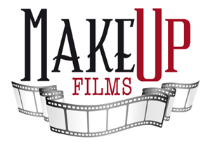          www.makeupfilms.es     madridmakeupfilms@outlook.es             tels. 91 013 60 02 / 639787111Curso de caracterización nivel I               Horarios: Sábados de 11 a 14h o Jueves de 18 h a 21h  ( total 35 h )Este curso está orientado para personas que deseen iniciarse en el mundo de la caracterización y Los efectos especiales del maquillaje. No es necesario tener conocimientos previos.Las técnicas de este curso están diseñadas para trabajos cinematográficos o de cámara  por lo que el resultado de los trabajos son sutiles y realistas.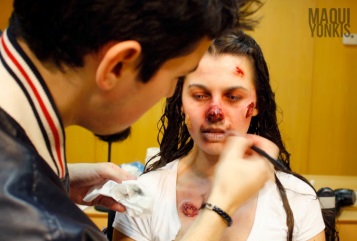 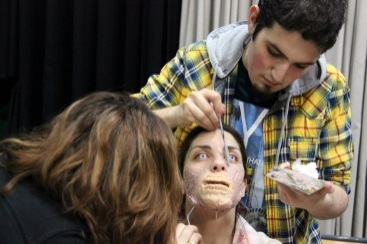 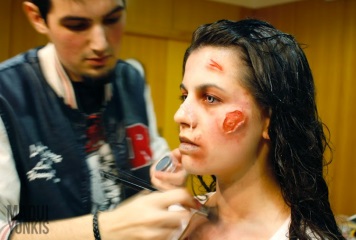  Preparación Kit básico de caracterización								Formulación de  productos  , componentes y características.  Técnicas de laboratorioSimulación de heridas y efectos de improvisaciónHematomas y contusiones realistas. Cortes , cicatrices, quemaduras, lágrimas, sudor, suciedad, sequedad y  congelaciones.Envejecimientos para cine. Productos más  utlizados  y trucos caseros. Técnicas de punteo con pincelTécnicas de punteo con  aerógrafoProceso para realizar un envejecimiento sutil sin prótesisIniciación a las prótesisModelado/ TexturizadoRealización de molde con siliconaVaciado de la prótesis en  bondoAplicación de la prótesis y maquillado.Maquillaje completo con  modelo .PRECIO: 560€ MATRICULA .:200 € Y 2 CUOTAS DE 180 € )AL FINALIZAR EL CURSO , SE ENTREGA DIPLOMA ACREDITATIVOENSEÑANZA NO REGLADA Y SIN CARÁCTER OFICIAL